ΘΕΜΑ : « ΑΠΟΦΑΣΗ ΜΑΤΑΙΩΣΗΣ - ΠΕΕ  YCE/21/PR/025/RFQ – 17/5/2021»Σας πληροφορούμε ότι η ΑΜΚΕ Κ.Ν.Η προβαίνει στην Ματαίωση της από 17-5-2021 Π.Ε.Ε για Προμήθεια Διαφόρων Ειδών Ρουχισμού (CPV: 15000000-8), για τις ανάγκες της Δράσης  Επιχορήγηση Ν.Π. ΑΜΚΕ Κέντρο Νέων Ηπείρου για την υλοποίηση του έργου με θέμα: Λειτουργία Δομής Φιλοξενίας Ασυνόδευτων Ανηλίκων “Άγιος Αθανάσιος”» με Κωδικό ΟΠΣ 5050789 από το Εθνικό Πρόγραμμα Ταμείου Ασύλου, Μετανάστευσης και Ένταξης καθώς οι τεχνικές προδιαγραφές κρίθηκαν ανεπαρκείς από την Αναθέτουσα Αρχή.  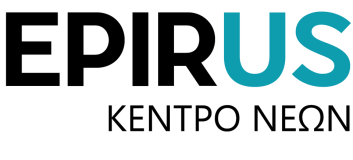 ΑΜΚΕ ΚΕΝΤΡΟ ΝΕΩΝ ΗΠΕΙΡΟΥΑΜΚΕ ΚΕΝΤΡΟ ΝΕΩΝ ΗΠΕΙΡΟΥΑΜΚΕ ΚΕΝΤΡΟ ΝΕΩΝ ΗΠΕΙΡΟΥ            Ιωάννινα,  20 Μαΐου 2021            Aριθμ. Πρωτ. :   YCE/21/PR/025/ΑΝΝ            Ιωάννινα,  20 Μαΐου 2021            Aριθμ. Πρωτ. :   YCE/21/PR/025/ΑΝΝΤαχ. Δ/νση:Βήσσανη Πωγωνίου45500  ΙωάννιναΤηλεφ.:  6936738633ΙστοσελίδαEmail Πληροφορίες:::  www.yce.grc.lamprakis@yce.grΧρήστος ΛαμπράκηςΠΡΟΣ :ΚΑΘΕ ΕΝΔΙΑΦΕΡΟΜΕΝΟ Ο Πρόεδρος της ΑΜΚΕΚέντρο Νέων ΗπείρουΘωμάς Τσίκος - Τσερμελής